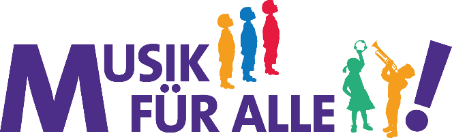 Einverständniserklärung der Eltern/Erziehungsberechtigten
Vorname, Name, Geburtsdatum:_________________________________________________________________Straße, Hausnummer, PLZ, Ort: _________________________________________________________________□  Ich bin einverstanden, dass mein Kind an der VeranstaltungTitel: _________________________________________________________________Ort, Zeitraum von bis: ________________________________________________________teilnimmt.Ich bin kurzfristig erreichbar unter der Telefonnummer:_________________________________________________________________Den Anweisungen der Aufsichtspersonen ist Folge zu leisten. Diese übernehmen keine Haftung für Personenschäden an den Teilnehmer*innen oder Sachschäden. Bei grobem Fehlverhalten kann mein Kind von der weiteren Teilnahme an der Veranstaltung ausgeschlossen werden._______________________________________________Ort, Datum UnterschriftBei Minderjährigen müssen alle (!) Sorgeberechtigten unterschreiben!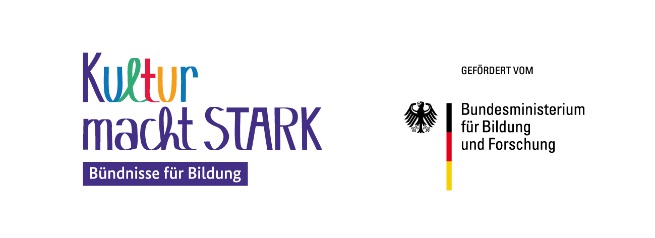 Einwilligung zur 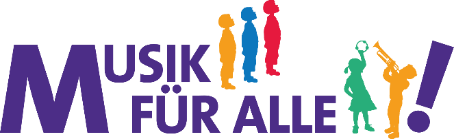 Verwendung personenbezogener Daten Anfertigung und Verwendung von Personenabbildungen und Ton- und VideoaufnahmenHierdurch erkläre ich, dass ich mit Verwendung personenbezogener Daten und mit der Anfertigung von Lichtbildern sowie Ton- und Videoaufnahmen meines Kindes _______________________________________________ im Zusammenhang mit allen Aktivitäten des Projekts „Musik für alle!“ einverstanden bin.Die personenbezogenen Daten (Name und Alter des Kindes) dürfen für folgender Zwecke verwendet werden:Weiterleitung des Namens und des Alters des Kindes im Rahmen der projektbezogenen Dokumentation an den Bundesmusikverband Chor & Orchester e.V. und an das Bundesministerium für Bildung und ForschungDie Lichtbilder, Ton- und Videoaufnahmen dürfen für folgende Zwecke verwendet werden:Veröffentlichung auf der Projektwebsite „Musik für alle!“ (www.orchesterverbaende.de) und auf der Website von „Kultur macht stark. Bündnisse für Bildung“ (www.buendnisse-fuer-bildung.de).Print-Veröffentlichungen im Rahmen projektbezogener BerichterstattungOnline-Veröffentlichungen im Rahmen projektbezogener Berichterstattung (Facebook, Newsletter etc.)Mir ist bekannt, dass diese Einwilligung jederzeit und ohne Begründung widerruflich ist. Der Widerruf kann sich auch auf einzelne Teile der Einwilligung beschränken. Im Umfang des Widerrufs ist der Verein verpflichtet, die Daten, Lichtbilder oder Ton- und Videoaufnahmen zu entfernen und/oder zu vernichten._______________________________________________Ort, Datum Unterschrift
Bei Minderjährigen müssen alle (!) Sorgeberechtigten unterschreiben! 